A Virtual Reality Simulation of Drug Users' Everyday Life: the Effect of Supported Sensorimotor Contingencies on EmpathyMaria Christofi, Despina Michael-Grigoriou, Christos KyrlitsiasSupplementary Material - Table 1: 
Additional views from the various scenesFigure S1. Additional views from Scene 1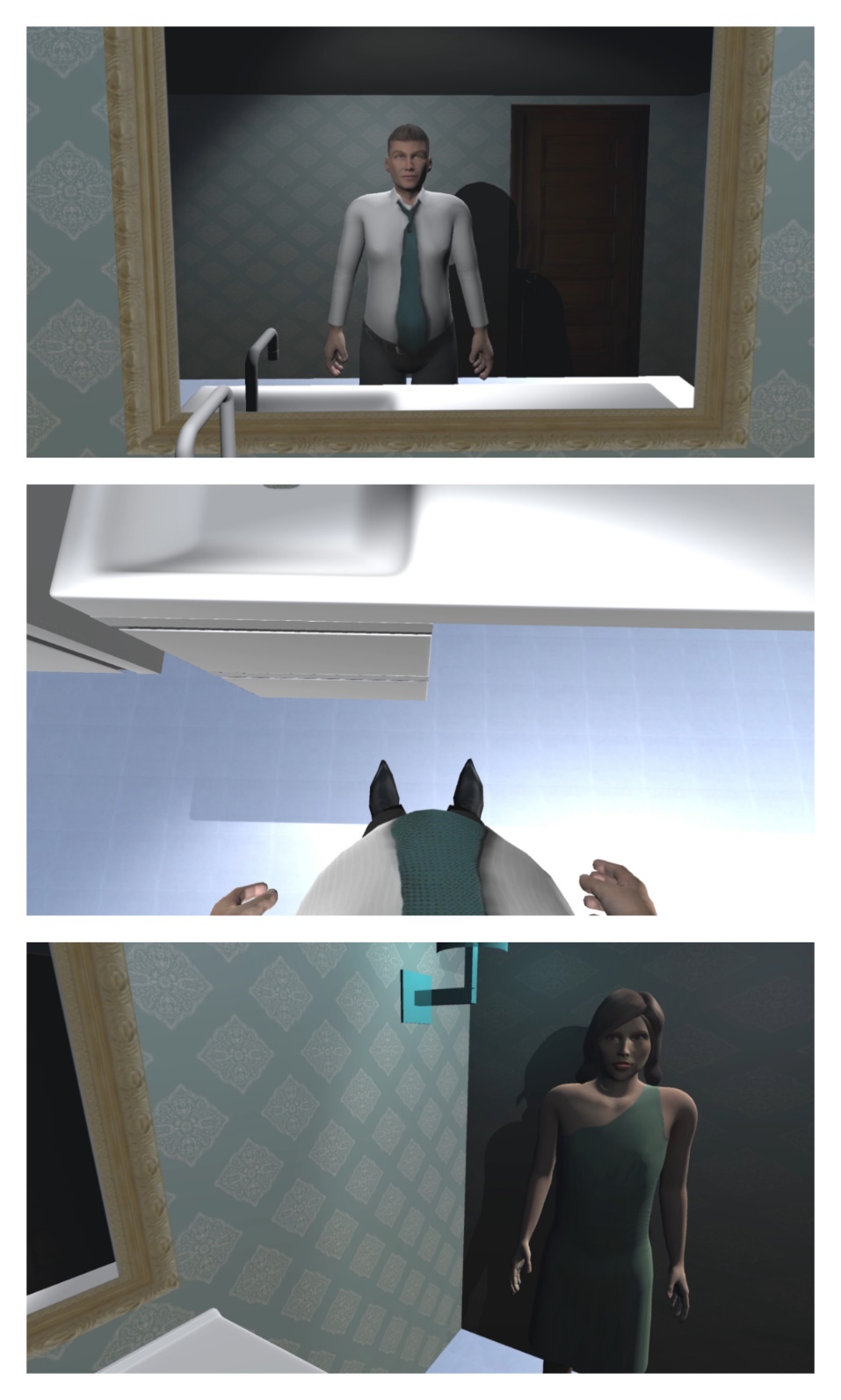 Figure S2. Additional views from Scene 2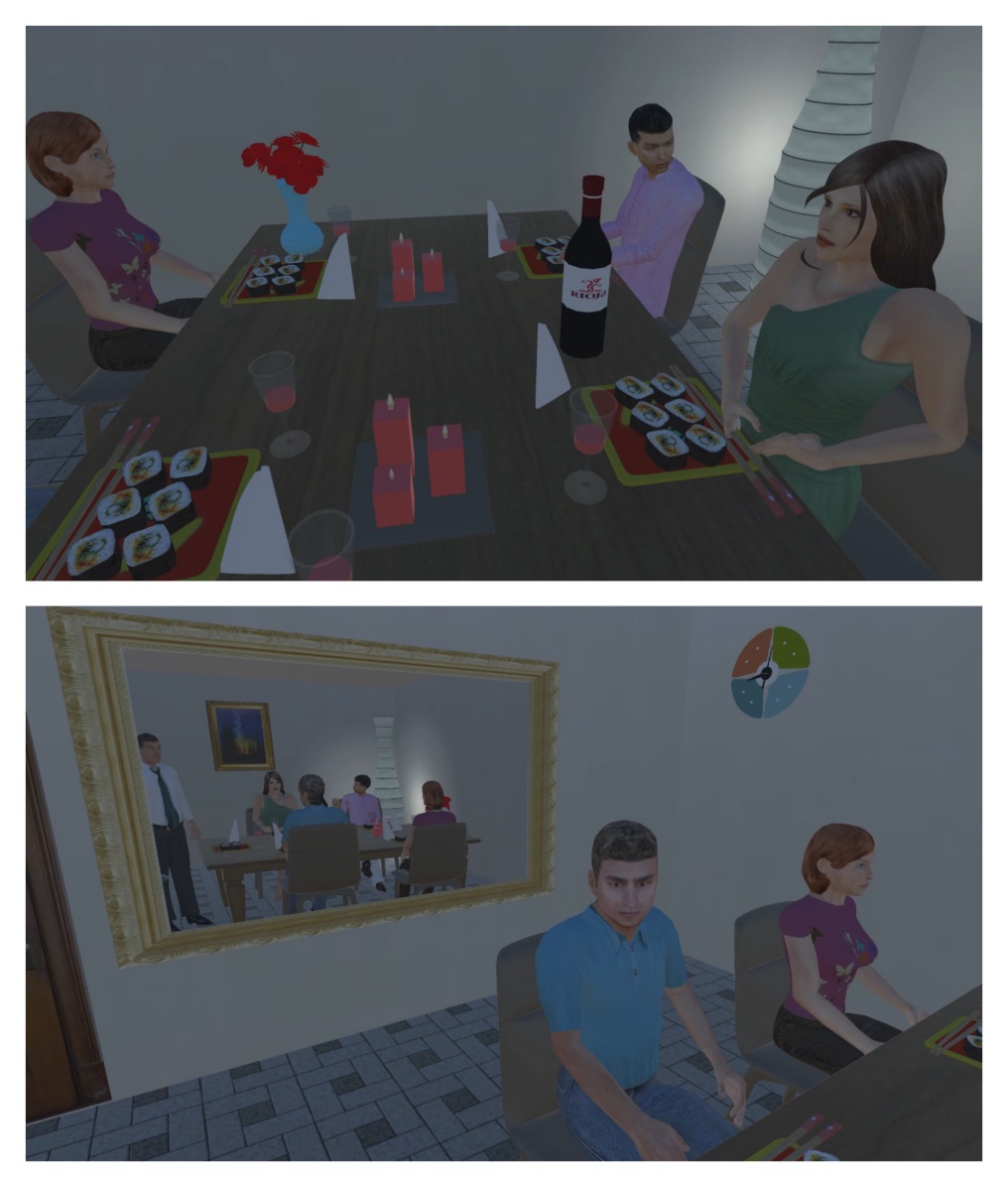 Figure S3. Additional views from Scene 3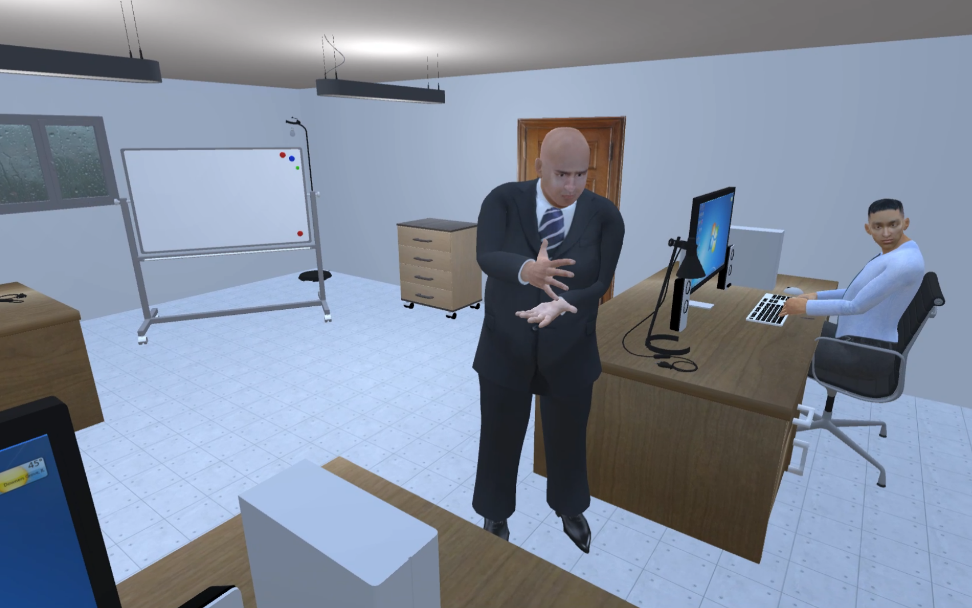 Figure S4. Additional views from Scene 4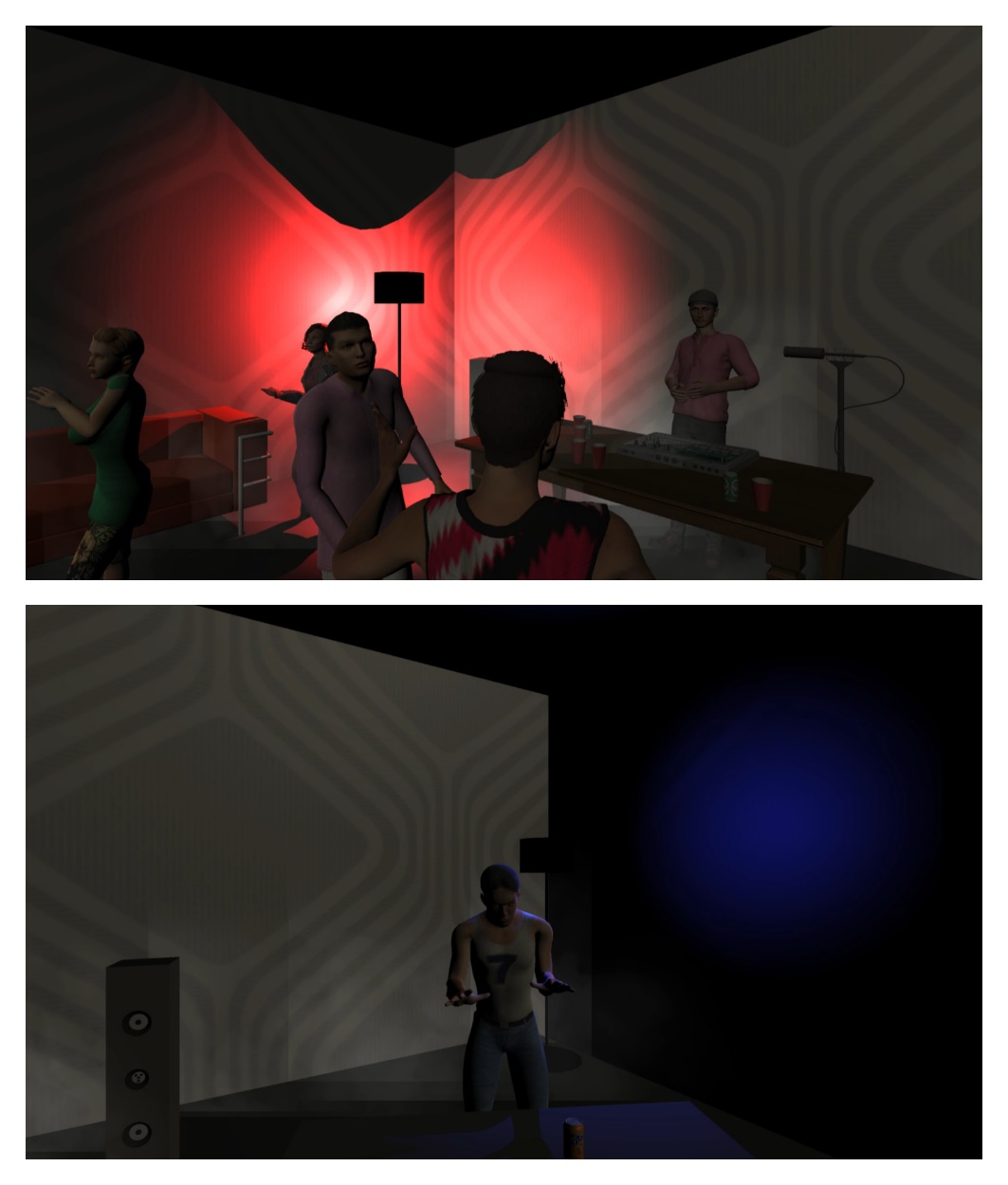 Figure S5. Additional views from Scene 5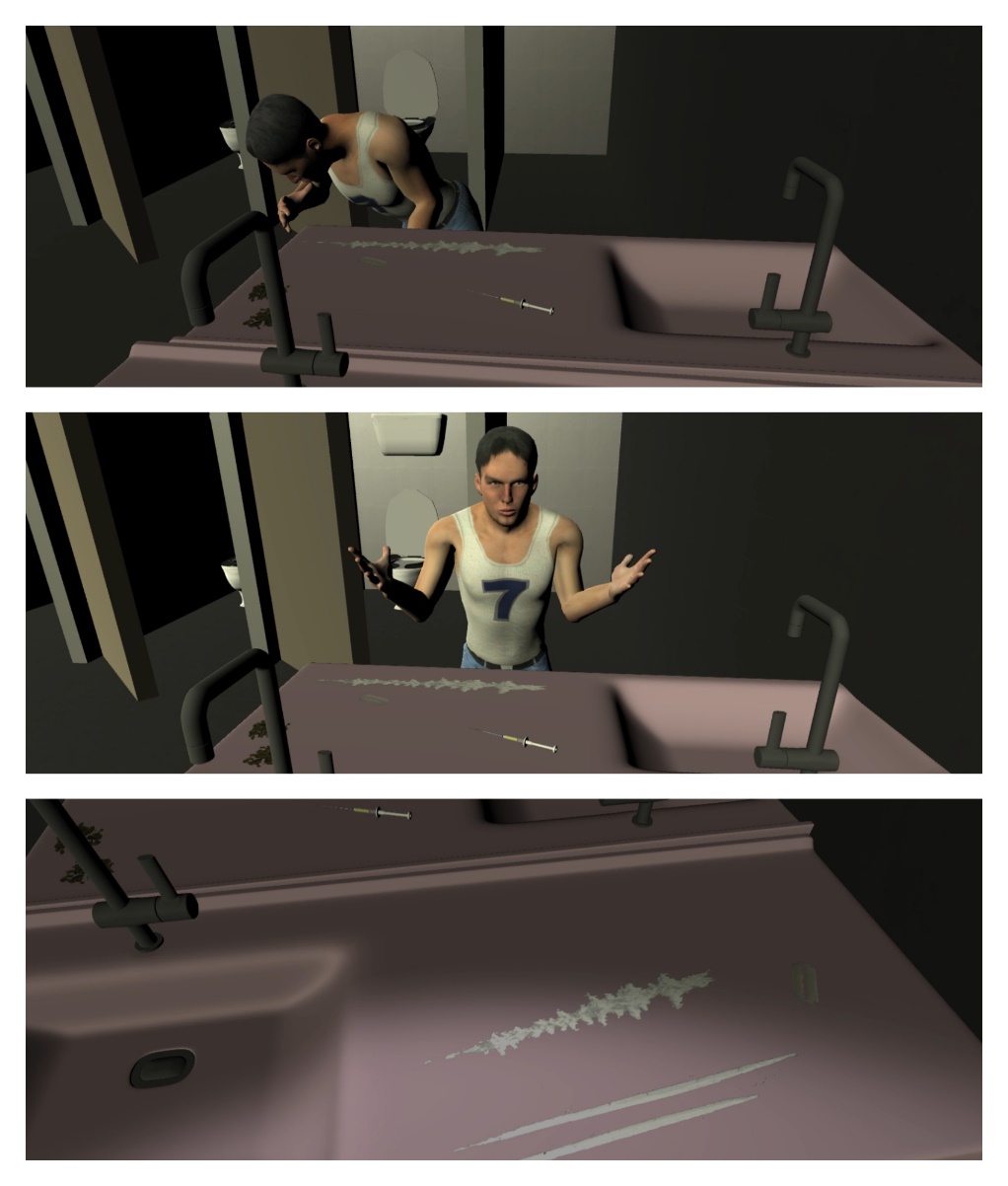 Figure S6. Additional view from Scene 6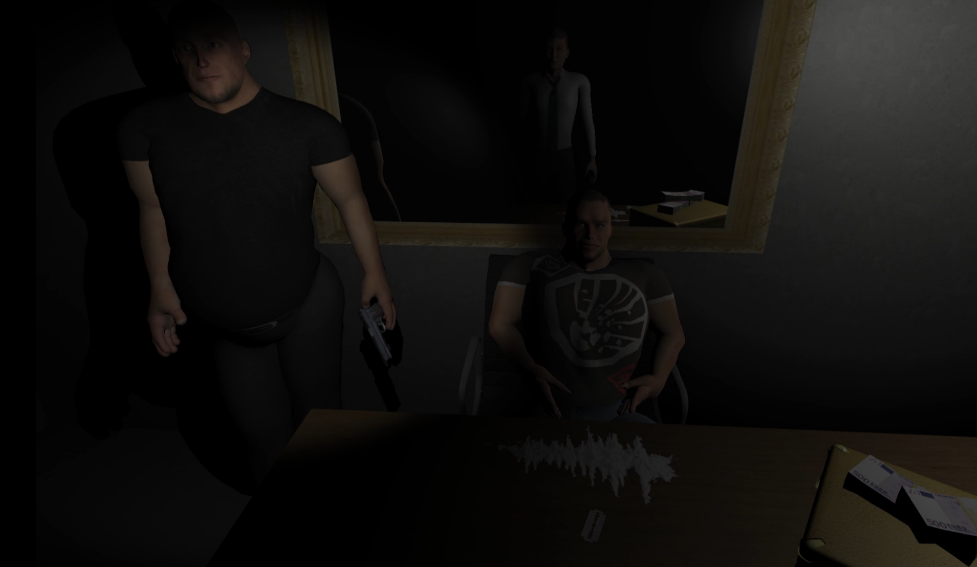 Figure S7. Additional view from Scene 7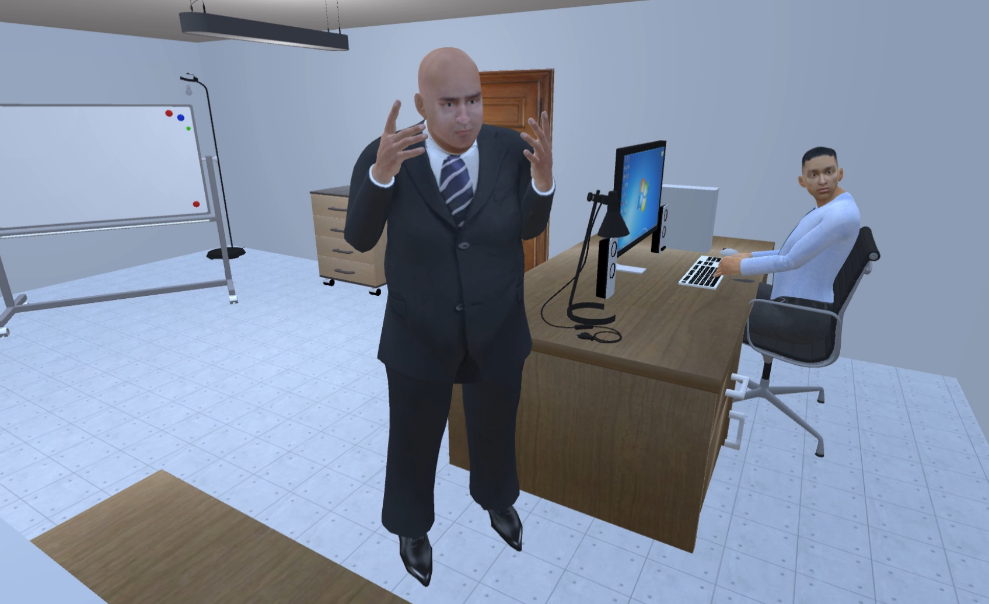 Figure S8. Additional views from Scene 8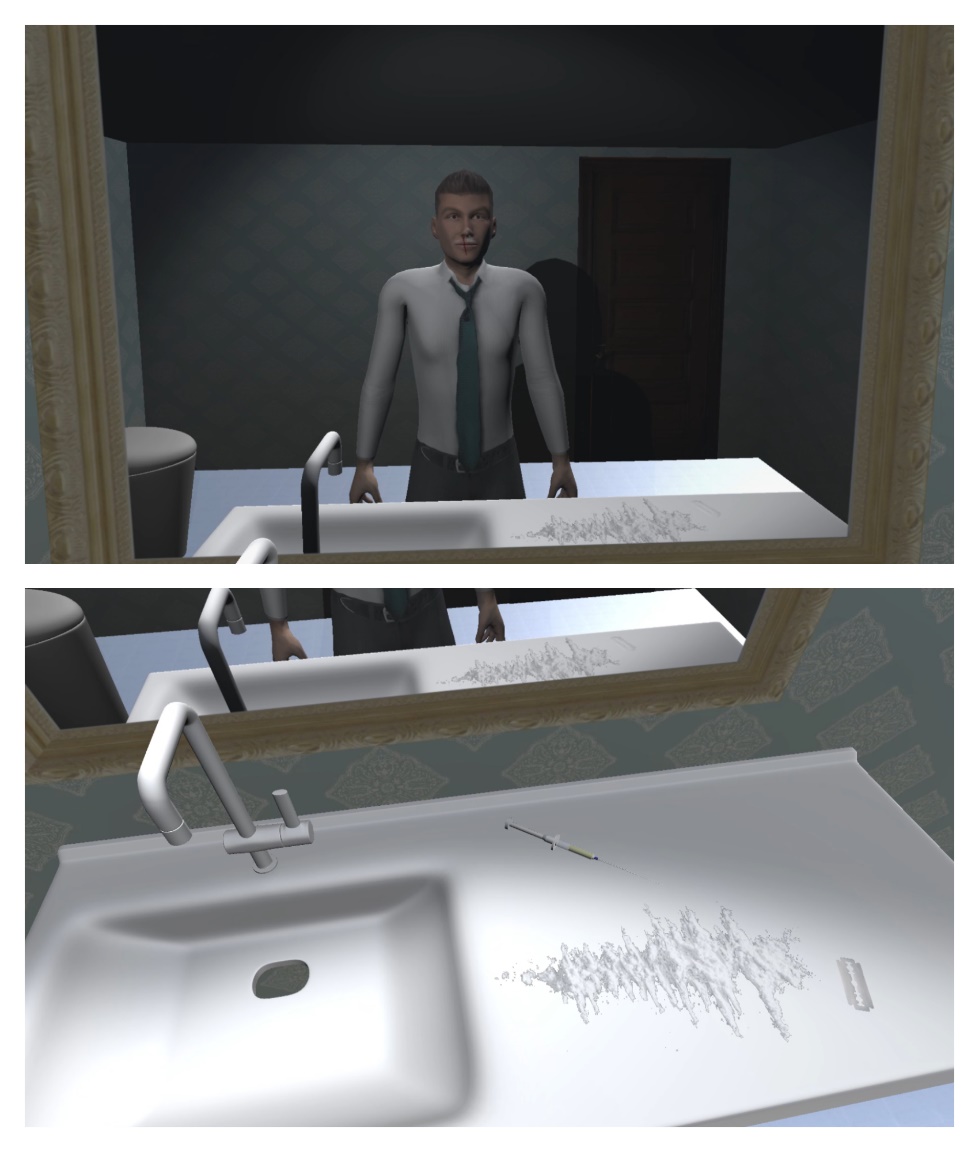 Figure S9. Additional views from Scene 9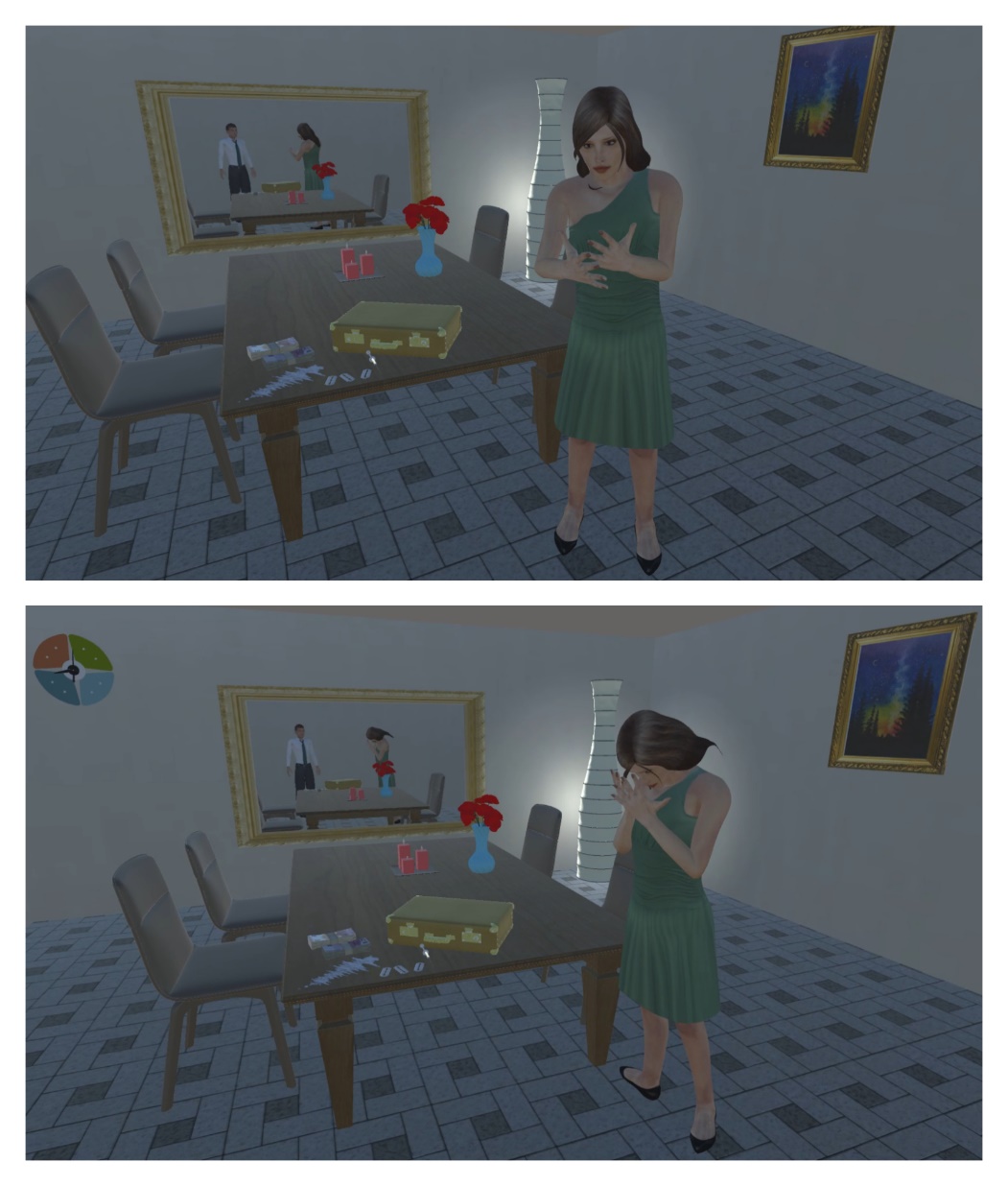 